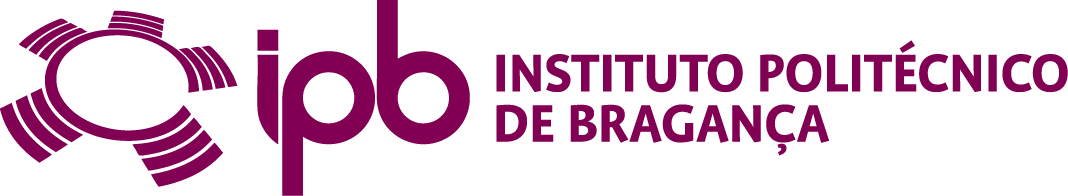 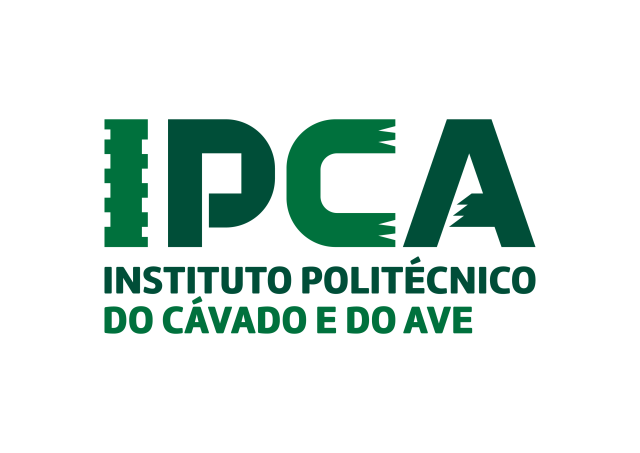 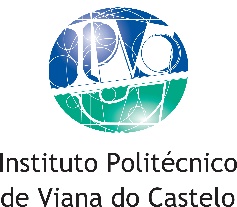 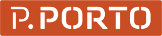 CoorientadorEste trabalho não inclui as críticas e sugestões feitas pelo Júri.(página em branco)(folha em branco)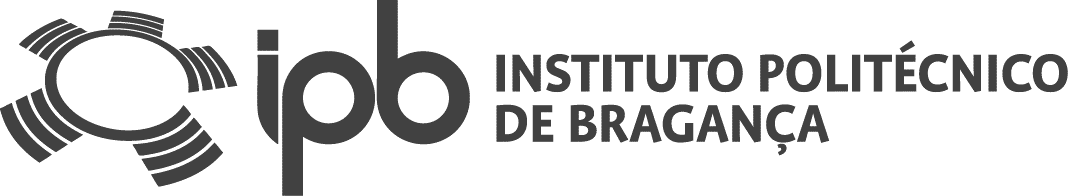 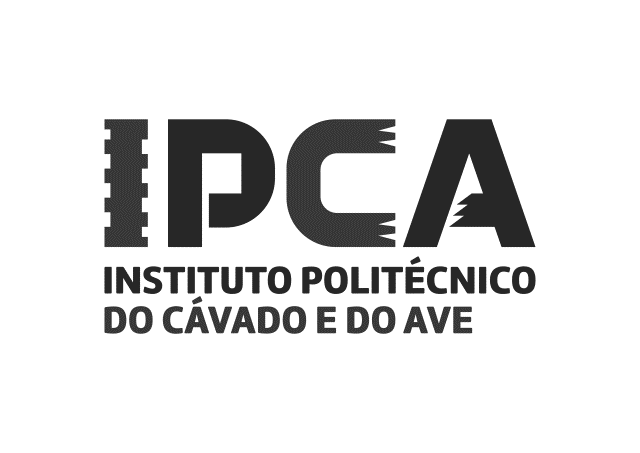 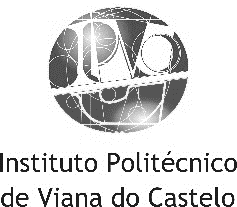 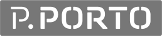 CoorientadorEste trabalho não inclui as críticas e sugestões feitas pelo Júri.Endereço eletrónico: Subtítulo da Dissertação:  Coorientador:  (indicar, caso tal seja necessário, nº máximo de páginas, ilustrações, gráficos, etc	 DE ACORDO COM A LEGISLAÇÃO EM VIGOR, NÃO É PERMITIDA A REPRODUÇÃO DE QUALQUER PARTE DESTA DISSERTAÇÃO/TRABALHOAssinatura: ________________________________________________APOIOSNesta folha deve ser feita “alusão aos apoios financeiros sempre que isso acontecer”. Se não a utilizar, selecione desde o início do título desta secção até ao início do título da secção seguinte e remova tudo. (tecla Del Windows ou Shift + Del Mac)TÍTULO DO TEMASUBTÍTULO DO TEMARESUMOO resumo deve ter entre 200 a 300 palavras no máximo. Esta secção deve ser traduzida para Inglês (ver secções seguintes).  (Texto deve ser escrito a TIMES NEW ROMAN tamanho 10 pontos, espaçamento entre linhas 1,5).O objetivo principal o resumo é informar o leitor sobre: a razão da investigação; como foi feita a investigação; os principais resultados e apresentar as principais conclusões. No caso de o trabalho ser escrito numa só língua elimine o que vêm escrito na página da esquerda (nesta página) e introduza uma quebra de secção ou passe o texto para branco de forma a não ser impresso.Palavras-chave: Indicar as palavras-chave separadas por vírgulas, até um máximo de 5 palavras-chave.thEME TITLEtHEME SUBTITLEABSTRACTThe abstract should contain between 200 and 300 words maximum.  This section should be a translation of the Portuguese version of the Abstract (Resumo). Keywords: Write a list of, at most, 5 keywords, comma separated
AgradecimentosEsta secção é facultativa. Se não a utilizar, selecione desde o início do título desta secção até ao início do título da secção seguinte e remova tudo. (tecla Del Windows ou Shift + Del Mac) DedicatóriaEsta secção é facultativa. Se não a utilizar, selecione desde o início do título desta secção até ao início do título da secção seguinte e remova tudo (tecla Del Windows ou Shift + Del Mac). Se a utilizar, mude a cor do texto deste parágrafo e do título da secção para branco (de modo a que não sejam impressos, mas sejam colocados no índice) e coloque a dedicatória desejada no parágrafo seguinte.Substituir pelo texto da dedicatória
Lista de Abreviaturas 
e/ou SiglasEsta secção é opcional. Deve ser discutido com o orientador a necessidade de incluir esta secção. Seguem-se alguns exemplos para ilustrar a formatação. Se utilizar esta secção, não se esqueça de remover este parágrafo e deve colocar por ordem alfabética. Se não a utilizar, selecione desde o início do título desta secção até ao início do título da secção seguinte e remova tudo. (tecla Del Windows ou Shift + Del Mac)APA – American Psychological AssociationAPNOR – Associação de Politécnicos do NorteIPB – Instituto Politécnico de BragançaIPCA – Instituto Politécnico do Cávado e do AveIPP – Instituto Politécnico do PortoIPVC – Instituto Politécnico de Viana do CasteloONU – Organização das Nações UnidasÍNDICE APOIOS	IRESUMO	IIIABSTRACT	VAgradecimentos	VIDedicatória	VIILista de Abreviaturas  e/ou Siglas	IXÍNDICE	XIIntrodução	11.	Exemplo de Capítulo/ secção de Nível 1	31.1 Exemplo de SubCapítulo/ seccção de Nível 2	31.1.1 Exemplo de outro subCapítulo/Secção de Nível 3	31.1.1.1 Exemplo de outro Subcapítulo/ Secção de Nível 4	31.1.1.1.1 Exemplo de outro Subcapítulo/Secção de Nível 5	31.1.1.1.2 Outro Subcapítulo/ Secção de Nível 5	31.2 Outro Subcapítulo/ Secção de Nível 2	32.	Outro Exemplo Capítulo/Secção de nível 1	5Conclusões	7Referências Bibliográficas	9Anexos	11Introdução(Segundo o regulamento, esta secção/capítulo (introdução) deve conter “o enquadramento, a motivação para a escolha da problemática, objetivos do estudo, metodologia a ser seguida e a estrutura definida para este trabalho).Exemplo de Capítulo/ secção de Nível 1Exemplo de SubCapítulo/ seccção de Nível 2Note-se que as palavras de seccção nível 2 também são iniciadas com maiúsculas. As letras têm tamanho de 10 pontos e a Negrito.Exemplo de outro subCapítulo/Secção de Nível 3Nas secções de nível 3 e inferior as palavras ainda são iniciadas por maiúsculas, com 10 pontos mas sem o Negrito.Exemplo de outro Subcapítulo/ Secção de Nível 4Este tipo de título deixa de ter só maiúsculas, 10 pontos e volta a estar em Negrito.Exemplo de outro Subcapítulo/Secção de Nível 5Neste tipo de secções o título distingue-se do Texto corrente meramente pela fonte e pelo itálico. É o menor nível da estrutura de segmentação.Outro Subcapítulo/ Secção de Nível 5Qualquer secção, se tiver subsecções, deve ter sempre duas ou mais, pois caso contrário, não faria sentido estar a seccionar.Outro Subcapítulo/ Secção de Nível 2Non eram nescius, Brute, cum, quae summis ingeniis exquisitaque doctrina philosophi Graeco sermone tractavissent, ea Latinis litteris mandaremus, fore ut hic noster labor in varias reprehensiones incurreret. nam quibusdam, et iis quidem non admodum indoctis, totum hoc displicet philosophari. quidam autem non tam id reprehendunt, si remissius agatur, sed tantum studium tamque multam operam ponendam in eo non arbitrantur. erunt etiam, et ii quidem eruditi Graecis litteris, contemnentes Latinas, qui se dicant in Graecis legendis operam malle consumere. postremo aliquos futuros suspicor, qui me ad alias litteras vocent, genus hoc scribendi, etsi sit elegans, personae tamen et dignitatis esse negent.Contra quos omnis dicendum breviter existimo. Quamquam philosophiae quidem vituperatoribus satis responsum est eo libro, quo a nobis philosophia defensa et collaudata est, cum esset accusata et vituperata ab Hortensio. qui liber cum et tibi probatus videretur et iis, quos ego posse iudicare arbitrarer, plura suscepi veritus ne movere hominum studia viderer, retinere non posse. Qui autem, si maxime hoc placeat, moderatius tamen id volunt fieri, difficilem quandam temperantiam postulant in eo, quod semel admissum coerceri reprimique non potest, ut propemodum iustioribus utamur illis, qui omnino avocent a philosophia, quam his, qui rebus infinitis modum constituant in reque eo meliore, quo maior sit, mediocritatem desiderent.Outro Exemplo Capítulo/Secção de nível 1Non eram nescius, Brute, cum, quae summis ingeniis exquisitaque doctrina philosophi Graeco sermone tractavissent, ea Latinis litteris mandaremus, fore ut hic noster labor in varias reprehensiones incurreret. nam quibusdam, et iis quidem non admodum indoctis, totum hoc displicet philosophari. quidam autem non tam id reprehendunt, si remissius agatur, sed tantum studium tamque multam operam ponendam in eo non arbitrantur. erunt etiam, et ii quidem eruditi Graecis litteris, contemnentes Latinas, qui se dicant in Graecis legendis operam malle consumere. postremo aliquos futuros suspicor, qui me ad alias litteras vocent, genus hoc scribendi, etsi sit elegans, personae tamen et dignitatis esse negent.Contra quos omnis dicendum breviter existimo. Quamquam philosophiae quidem vituperatoribus satis responsum est eo libro, quo a nobis philosophia defensa et collaudata est, cum esset accusata et vituperata ab Hortensio. qui liber cum et tibi probatus videretur et iis, quos ego posse iudicare arbitrarer, plura suscepi veritus ne movere hominum studia viderer, retinere non posse. Qui autem, si maxime hoc placeat, moderatius tamen id volunt fieri, difficilem quandam temperantiam postulant in eo, quod semel admissum coerceri reprimique non potest, ut propemodum iustioribus utamur illis, qui omnino avocent a philosophia, quam his, qui rebus infinitis modum constituant in reque eo meliore, quo maior sit, mediocritatem desiderent.Sive enim ad sapientiam perveniri potest, non paranda nobis solum ea, sed fruenda etiam [sapientia] est; sive hoc difficile est, tamen nec modus est ullus investigandi veri, nisi inveneris, et quaerendi defatigatio turpis est, cum id, quod quaeritur, sit pulcherrimum. etenim si delectamur, cum scribimus, quis est tam invidus, qui ab eo nos abducat? sin laboramus, quis est, qui alienae modum statuat industriae? nam ut Terentianus Chremes non inhumanus, qui novum vicinum non vult 'fodere aut arare aut aliquid ferre denique' -- non enim illum ab industria, sed ab inliberali labore deterret --, sic isti curiosi, quos offendit noster minime nobis iniucundus labor.Iis igitur est difficilius satis facere, qui se Latina scripta dicunt contemnere. in quibus hoc primum est in quo admirer, cur in gravissimis rebus non delectet eos sermo patrius, cum idem fabellas Latinas ad verbum e Graecis expressas non inviti legant. quis enim tam inimicus paene nomini Romano est, qui Ennii Medeam aut Antiopam Pacuvii spernat aut reiciat, quod se isdem Euripidis fabulis delectari dicat, Latinas litteras oderit?Non eram nescius, Brute, cum, quae summis ingeniis exquisitaque doctrina philosophi Graeco sermone tractavissent, ea Latinis litteris mandaremus, fore ut hic noster labor in varias reprehensiones incurreret. nam quibusdam, et iis quidem non admodum indoctis, totum hoc displicet philosophari. quidam autem non tam id reprehendunt, si remissius agatur, sed tantum studium tamque multam operam ponendam in eo non arbitrantur. erunt etiam, et ii quidem eruditi Graecis litteris, contemnentes Latinas, qui se dicant in Graecis legendis operam malle consumere. postremo aliquos futuros suspicor, qui me ad alias litteras vocent, genus hoc scribendi, etsi sit elegans, personae tamen et dignitatis esse negent.Iis igitur est difficilius satis facere, qui se Latina scripta dicunt contemnere. in quibus hoc primum est in quo admirer, cur in gravissimis rebus non delectet eos sermo patrius, cum idem fabellas Latinas ad verbum e Graecis expressas non inviti legant. quis enim tam inimicus paene nomini Romano est, qui Ennii Medeam aut Antiopam Pacuvii spernat aut reiciat, quod se isdem Euripidis fabulis delectari dicat, Latinas litteras oderit?Conclusões(Nesta secção é o local “onde se apresentam os aspetos centrais do trabalho, se relacionam os objetivos previamente enunciados com os resultados encontrados e se referem os contributos, constrangimentos e expectativas futuras”)Referências Bibliográficas(As referências bibliográficas devem seguir as normas APA de acordo com o regulamento em vigor.)Anexos(Após definir os anexos introduzindo nas páginas destinadas esse fim a informação pretendida deve colocar em cada uma das páginas uma descrição do anexo, utilizando o estilo Anexos-IPCA. Após ter todos os anexos prontos pode gerar um índice automático com base nessas descrições.)